КОММЕРЧЕСКОЕ ПРЕДЛОЖЕНИЕ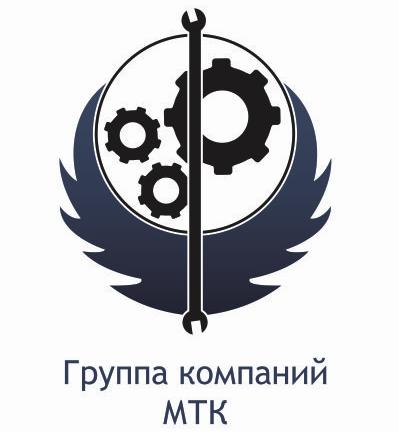 Группа компаний ООО «МТК» совместное Российско-Китайское предприятие, занимающаяся поставкой спецтехники (бульдозеры, погрузчики, самосвалы, автокраны и др.), а так же запасных частей к ней, производства КНР. Имея большой опыт и слаженный коллектив, готова осуществить поставку спецтехники для нужд вашей организации: Каток дорожный пневмошинный XCMG XP263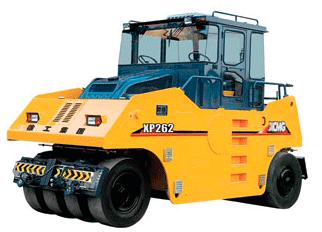 Цена с  НДС 18%: 75.500$ (утилизационный сбор оплачен). Цена указана с учетом таможенной пошлины, НДС и других платежей.СПЕЦИФИКАЦИЯ:XP262максимальный рабочий вес, кг26000минимальный рабочий вес, кг12900преодолеваемый уклон, %20ширина уплотняемой полосы, мм2365перекрытие шин, мм70давление в шинах, кПа250-460спецификация шин13.0-80-20количество шин передние/задние5/6рабочая скорость, км/ч0-8/0-20дорожный просвет, мм288радиус поворота внешний, мм9000модель двигателяShanghai D6114ZG10Bмощность, кВт115габаритные размеры, мм ДхШхВ5060X2466X3380